actualmarketvalues.com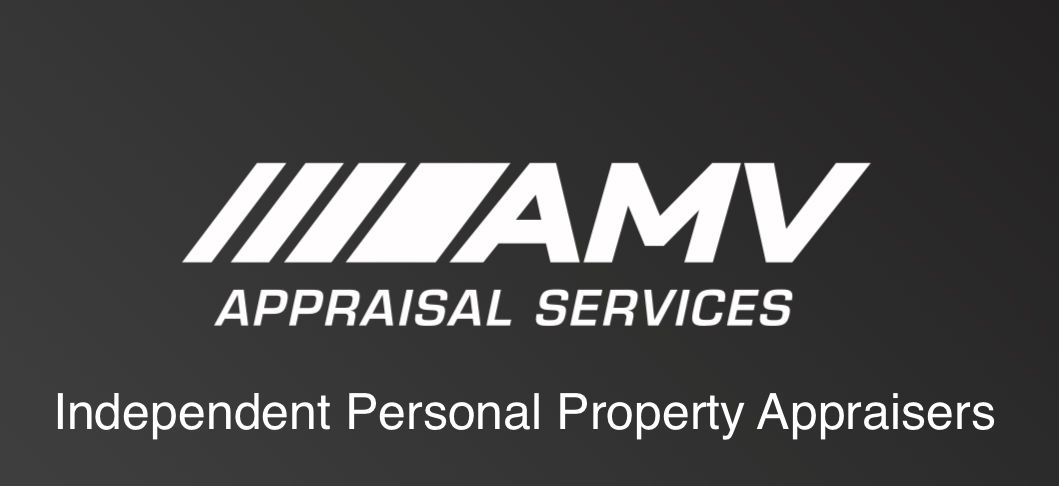 647-408-4001actualmarketvalue@gmail.com     Instagram id: @amv_appraisals Please add us on Instagram!                       Date:Client Info:Name:                                                                                          Registered Owner: Home address:                                                                              Phone number:Email address:Insurace Company/provider:                                                        Claim Number:Adjuster’s email: Date of Loss:                                                                  Type of loss or appraisal needed ?:Vehicle info:VEHICLE VIN: #Year:                                                                             Kms: Make:                                                                           Model: Trim Level:                                                                  Motor Size:Body style:                                                                  Colour: Transmission: Auto / ManualAdditional Equipment/ Recent repairs or service completed  Condition (Notes):Consent agreement:I agree that all facts and data provided are true and accurate to the best of my knowledge. I agree that the author has no present or prospective interest in the vehicle that is the subject of this report and the author has no personal interest or bias with respect to either the vehicle or the parties involved.All information I have provided was correct and to be used in the report preparation.I consent to the use of my personal information and digital images to be used in the appraisal. I agree that the intended use of the completed appraisal is limited for insurance valuation only. The report must be used in its entirety only, and is not intended for any other use or distribution beyond the registered owner and his / her insurer.Signature:  X                                                                 Date:Condition Report:Vehicle Grading Scale from 1-5InteriorGauges: Sunroof: Seats: Headliner : Door panels: Dash: Seat belts: Window tints:Floor: Visors: Radio: Console/Arm rest: Glove box: Upholstery: ExteriorRims: Weather stripping: Hood: Body Panels: Glass: Doors: Bumpers: Mirrors: Headlights: Brake lights: Rust: Chrome finishes: Paint Condition: Stone chips/Scratches/Dents: Tires: Brakes: Exhaust: